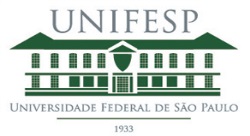 Universidade Federal de São PauloCampus DiademaComposição Específica do Resíduo Químico(Colocar afixado nas embalagens)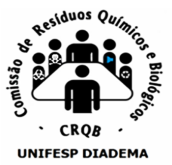 ________________________________________________________________________________________________________________________________________________________________________________________________________________________________________________________________________________________________________________________________________________________________________________________________________________________________________________________________________________________________________________ Quantidade de resíduo + embalagem (       ) kgOBS: Preencher somente até 90% do volume total das embalagens dos resíduos.Informações sobre o gerador:Laboratório Responsável:__________________________; Tel. de contato:_____________Docente (s) ou Técnico responsável:___________________________________________Data da entrada dos resíduos no depósito:____/____ /____________________________________________________________________________________________________________________________________________________________________________________________________________________________________________________________________________________________________________________________________________________________________________________________________________________________________________________________________________________________________________________ Quantidade de resíduo + embalagem (       ) kgOBS: Preencher somente até 90% do volume total das embalagens dos resíduos.Informações sobre o gerador:Laboratório Responsável:__________________________; Tel. de contato:_____________Docente (s) ou Técnico responsável:___________________________________________Data da entrada dos resíduos no depósito:____/____ /____________________________________________________________________________________________________________________________________________________________________________________________________________________________________________________________________________________________________________________________________________________________________________________________________________________________________________________________________________________________________________________ Quantidade de resíduo + embalagem (       ) kgOBS: Preencher somente até 90% do volume total das embalagens dos resíduos.Informações sobre o gerador:Laboratório Responsável:__________________________; Tel. de contato:_____________Docente (s) ou Técnico responsável:___________________________________________Data da entrada dos resíduos no depósito:____/____ /____Universidade Federal de São PauloCampus DiademaComposição Específica do Resíduo Químico(Colocar afixado nas embalagens)________________________________________________________________________________________________________________________________________________________________________________________________________________________________________________________________________________________________________________________________________________________________________________________________________________________________________________________________________________________________________________ Quantidade de resíduo + embalagem (       ) kgOBS: Preencher somente até 90% do volume total das embalagens dos resíduos.Informações sobre o gerador:Laboratório Responsável:__________________________; Tel. de contato:_____________Docente (s) ou Técnico responsável:___________________________________________Data da entrada dos resíduos no depósito:____/____ /____________________________________________________________________________________________________________________________________________________________________________________________________________________________________________________________________________________________________________________________________________________________________________________________________________________________________________________________________________________________________________________ Quantidade de resíduo + embalagem (       ) kgOBS: Preencher somente até 90% do volume total das embalagens dos resíduos.Informações sobre o gerador:Laboratório Responsável:__________________________; Tel. de contato:_____________Docente (s) ou Técnico responsável:___________________________________________Data da entrada dos resíduos no depósito:____/____ /____________________________________________________________________________________________________________________________________________________________________________________________________________________________________________________________________________________________________________________________________________________________________________________________________________________________________________________________________________________________________________________ Quantidade de resíduo + embalagem (       ) kgOBS: Preencher somente até 90% do volume total das embalagens dos resíduos.Informações sobre o gerador:Laboratório Responsável:__________________________; Tel. de contato:_____________Docente (s) ou Técnico responsável:___________________________________________Data da entrada dos resíduos no depósito:____/____ /____Universidade Federal de São Paulo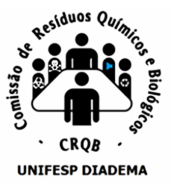 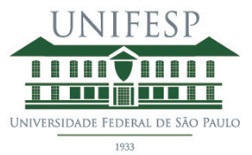 Campus DiademaComposição Geral dos Resíduos Químicos(Entregar para o recebedor dos resíduos no dia do descarte)Universidade Federal de São PauloCampus DiademaComposição Geral dos Resíduos Químicos(Entregar para o recebedor dos resíduos no dia do descarte)Universidade Federal de São PauloCampus DiademaComposição Geral dos Resíduos Químicos(Entregar para o recebedor dos resíduos no dia do descarte)Universidade Federal de São PauloCampus DiademaComposição Geral dos Resíduos Químicos(Entregar para o recebedor dos resíduos no dia do descarte)Universidade Federal de São PauloCampus DiademaComposição Geral dos Resíduos Químicos(Entregar para o recebedor dos resíduos no dia do descarte)Solvente orgânico NÃO halogenado (        ) kgSoluções aquosas (       ) kgSolvente orgânico halogenado(        ) kgFrascos de vidros vazios(        ) kgVidraria quebrada (        ) kgResíduos Sólidos diversos (        ) kgOutros resíduos específicos (         ) kgOBS:OBS: Preencher até 90% do volume total das embalagens para os resíduos líquidos.Informações sobre o gerador:Laboratório Responsável:_________________________; Tel. de contato:____________Docente (s) ou Técnico responsável:___________________________________________Nome do entregador (alunos): _________________________________________________OBS: Preencher até 90% do volume total das embalagens para os resíduos líquidos.Informações sobre o gerador:Laboratório Responsável:_________________________; Tel. de contato:____________Docente (s) ou Técnico responsável:___________________________________________Nome do entregador (alunos): _________________________________________________OBS: Preencher até 90% do volume total das embalagens para os resíduos líquidos.Informações sobre o gerador:Laboratório Responsável:_________________________; Tel. de contato:____________Docente (s) ou Técnico responsável:___________________________________________Nome do entregador (alunos): _________________________________________________OBS: Preencher até 90% do volume total das embalagens para os resíduos líquidos.Informações sobre o gerador:Laboratório Responsável:_________________________; Tel. de contato:____________Docente (s) ou Técnico responsável:___________________________________________Nome do entregador (alunos): _________________________________________________OBS: Preencher até 90% do volume total das embalagens para os resíduos líquidos.Informações sobre o gerador:Laboratório Responsável:_________________________; Tel. de contato:____________Docente (s) ou Técnico responsável:___________________________________________Nome do entregador (alunos): _________________________________________________Data da entrada dos resíduos no depósito:_____/_____ /_____Data da entrada dos resíduos no depósito:_____/_____ /_____Data da entrada dos resíduos no depósito:_____/_____ /_____Data da entrada dos resíduos no depósito:_____/_____ /_____Data da entrada dos resíduos no depósito:_____/_____ /_____